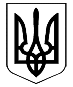                   ВЕЛИКОДИМЕРСЬКА СЕЛИЩНА РАДАБРОВАРСЬКОГО РАЙОНУ КИЇВСЬКОЇ ОБЛАСТІР І Ш Е Н Н ЯПро дострокове припинення повноважень депутата Великодимерськоїселищної ради Постола В.В.   Керуючись п.14 ст. 26 Закону України «Про місцеве самоврядування в Україні», пунктом 2 частини 2 статті 5 Закону України «Про статус депутатів місцевих рад», зважаючи на особисту заяву депутата Постола Віктора Васильовича від 19.04.2018 р. про дострокове припинення ним депутатських повноважень та враховуючи позитивні висновки та рекомендації постійної комісії з питань регламенту, депутатської етики, законності, протидії та запобігання корупції, селищна рада  В И Р І Ш И Л А:1. Достроково припинити повноваження депутата Великодимерської селищної ради VII скликання Постола Віктора Васильовича згідно з поданою ним заявою.  2. Вивести Постола В.В. зі складу постійної депутатської комісії Великодимерської селищної ради VII скликання , з питань освіти, культури, туризму, молоді, фізкультури і спорту, охорони здоров’я та соціального захисту населення, затвердженого рішенням І сесії Великодимерської селищної ради VII скликання від 16 листопада 2017 року № 5.3. Направити це рішення Великодимерській селищній виборчій комісії Броварського району Київської області.4. Контроль за виконанням покласти на постійну комісію з питань з питань регламенту, депутатської етики, законності, протидії та запобігання корупції.Селищний голова				                          А.Б. Бочкарьов смт Велика Димерка27 квітня 2018 року№ 186  VIII – VІІ